Максимова Ирина Викторовна21.01.1980Педагогический стаж: 3 годаОбразование: Средне-специальное ЯГПУ им. Ушинского,дата окончания 2020гСпециальность: воспитатель.Педагогическое кредо:С детьми всегда должна быть рядом, даря тепло и согревая взглядом.Мой девизКаким быть должен воспитатель?Конечно, добрым должен быть!Любить детей, любить ученье,Свою профессию любить!Каким быть должен воспитатель?Конечно щедрым должен быть,Всего себя без сожаления Он должен детям подарить!Достижения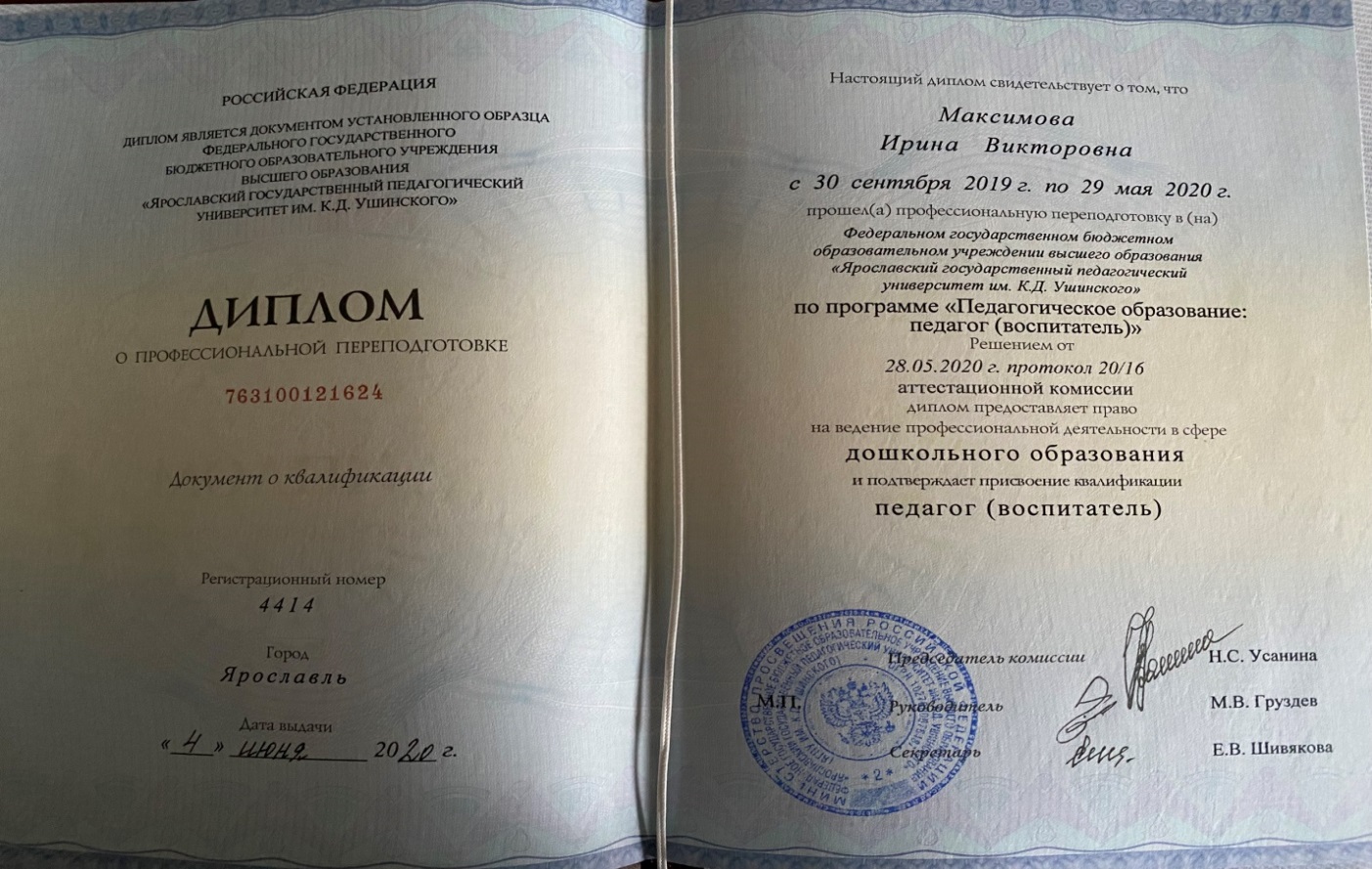 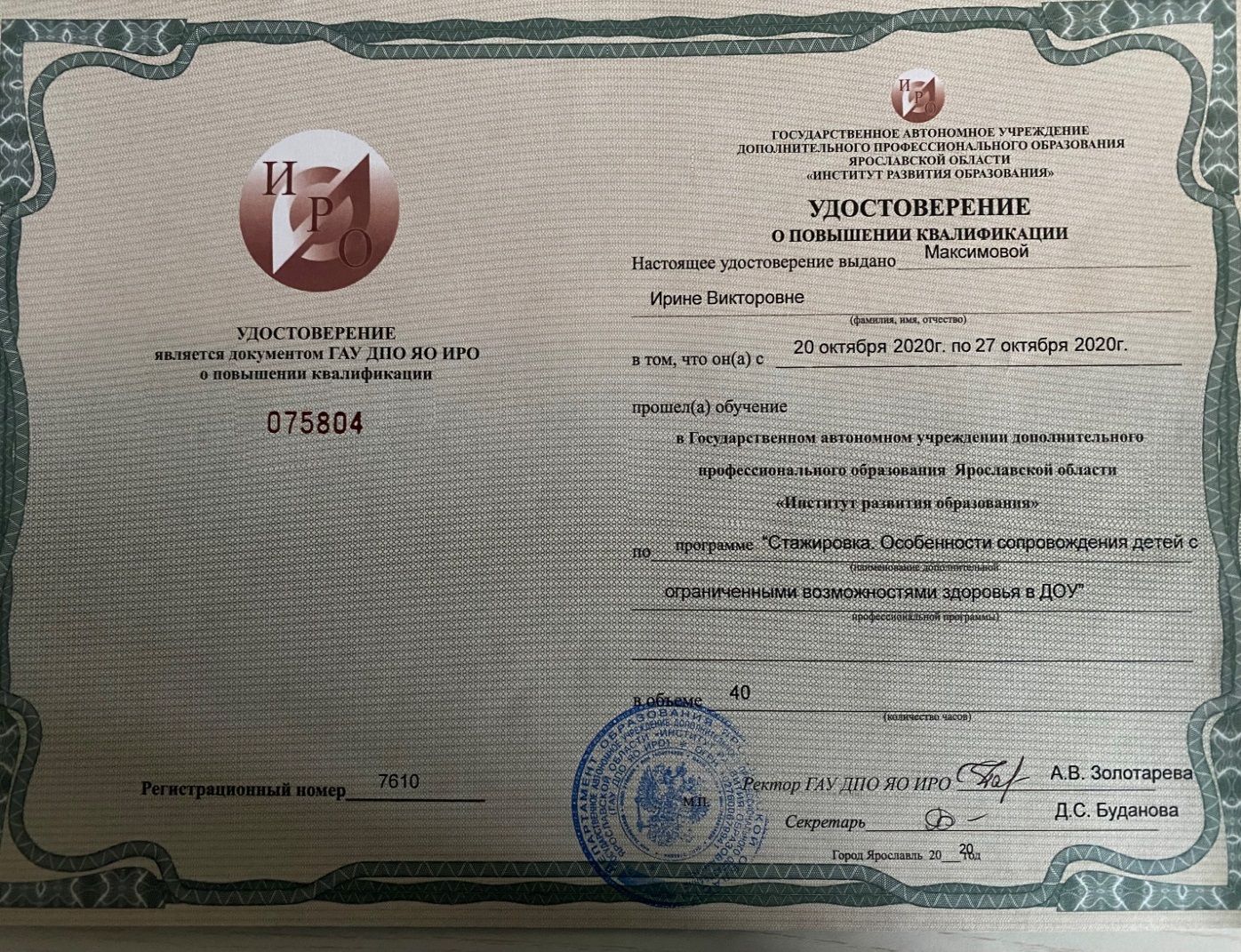 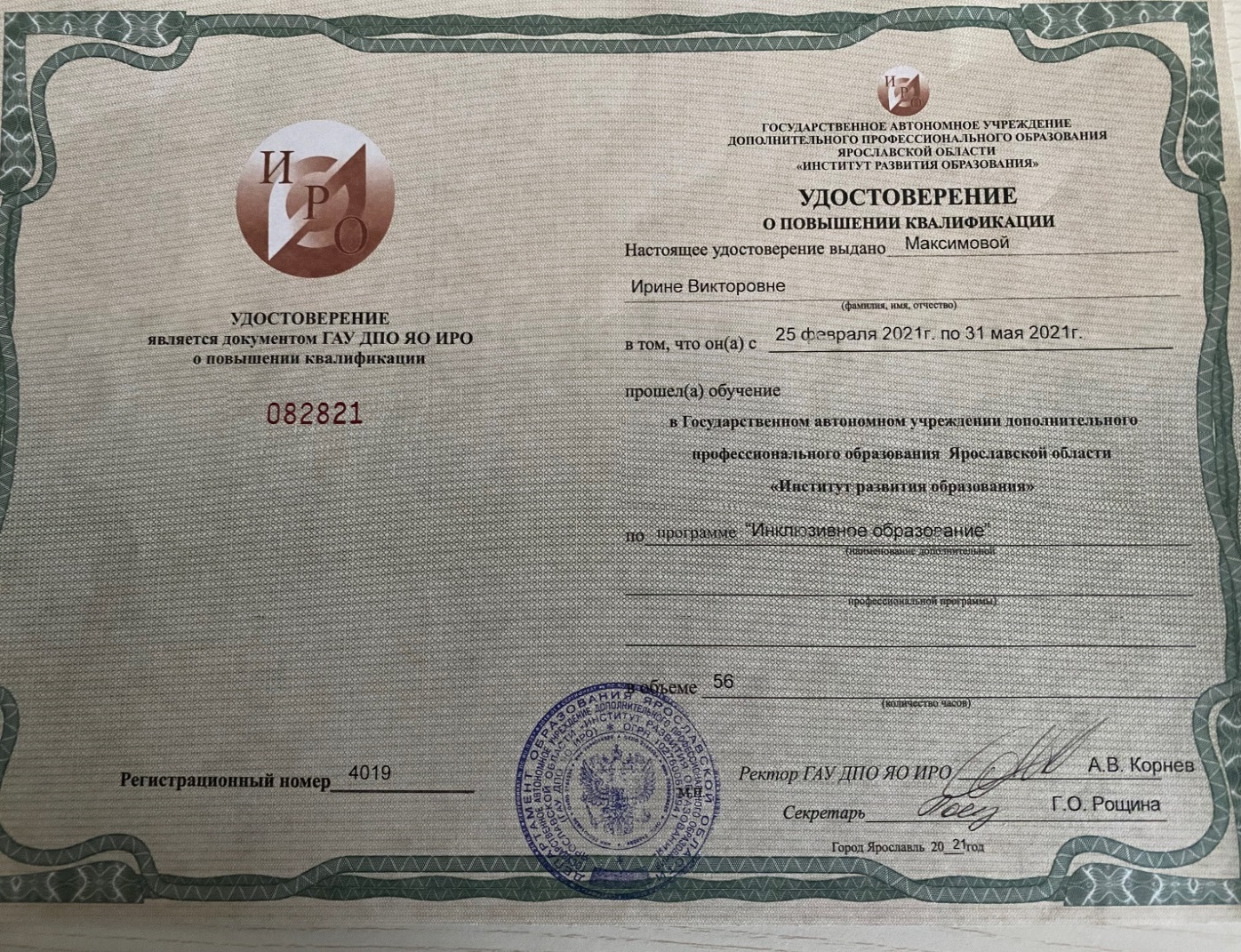 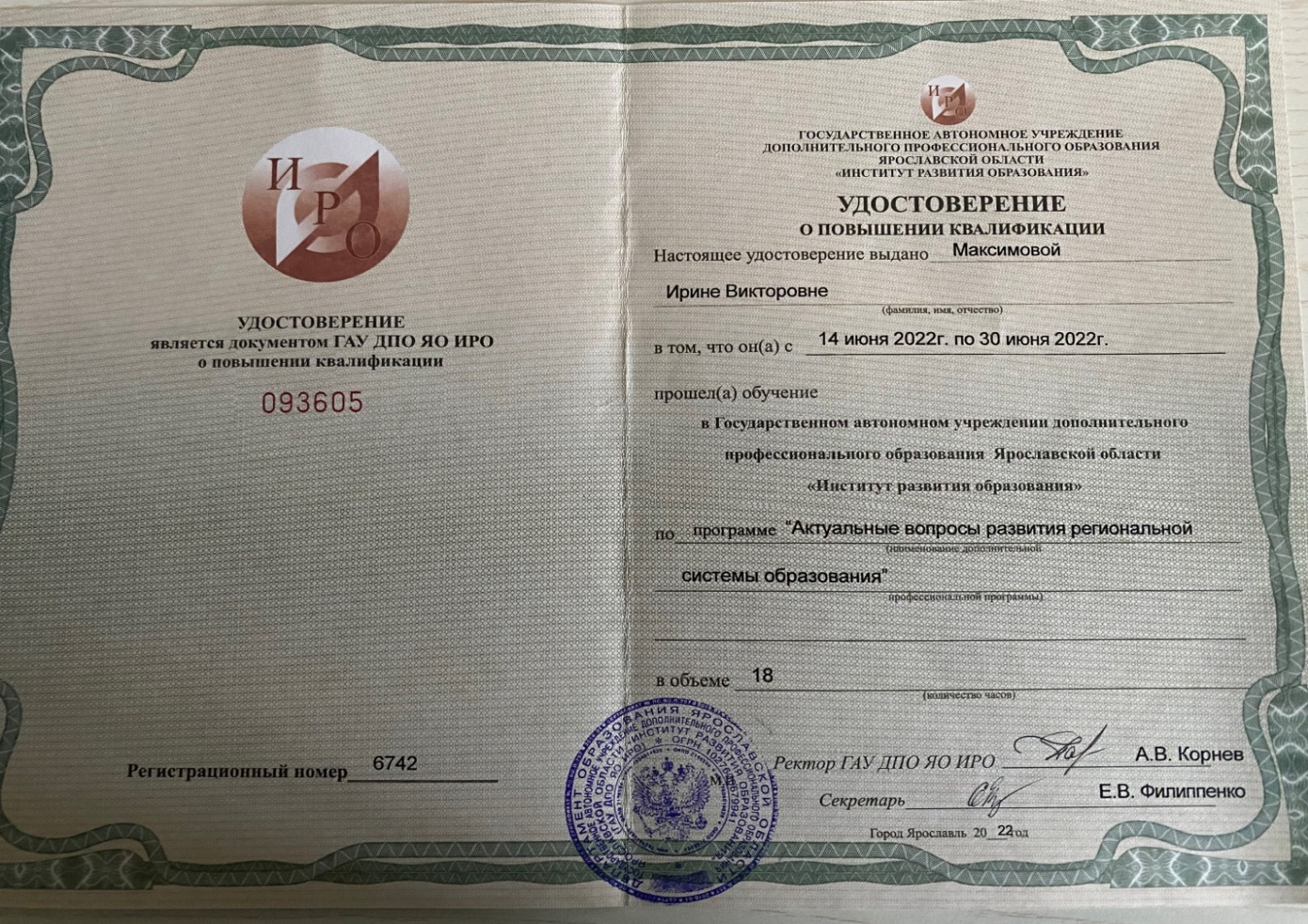 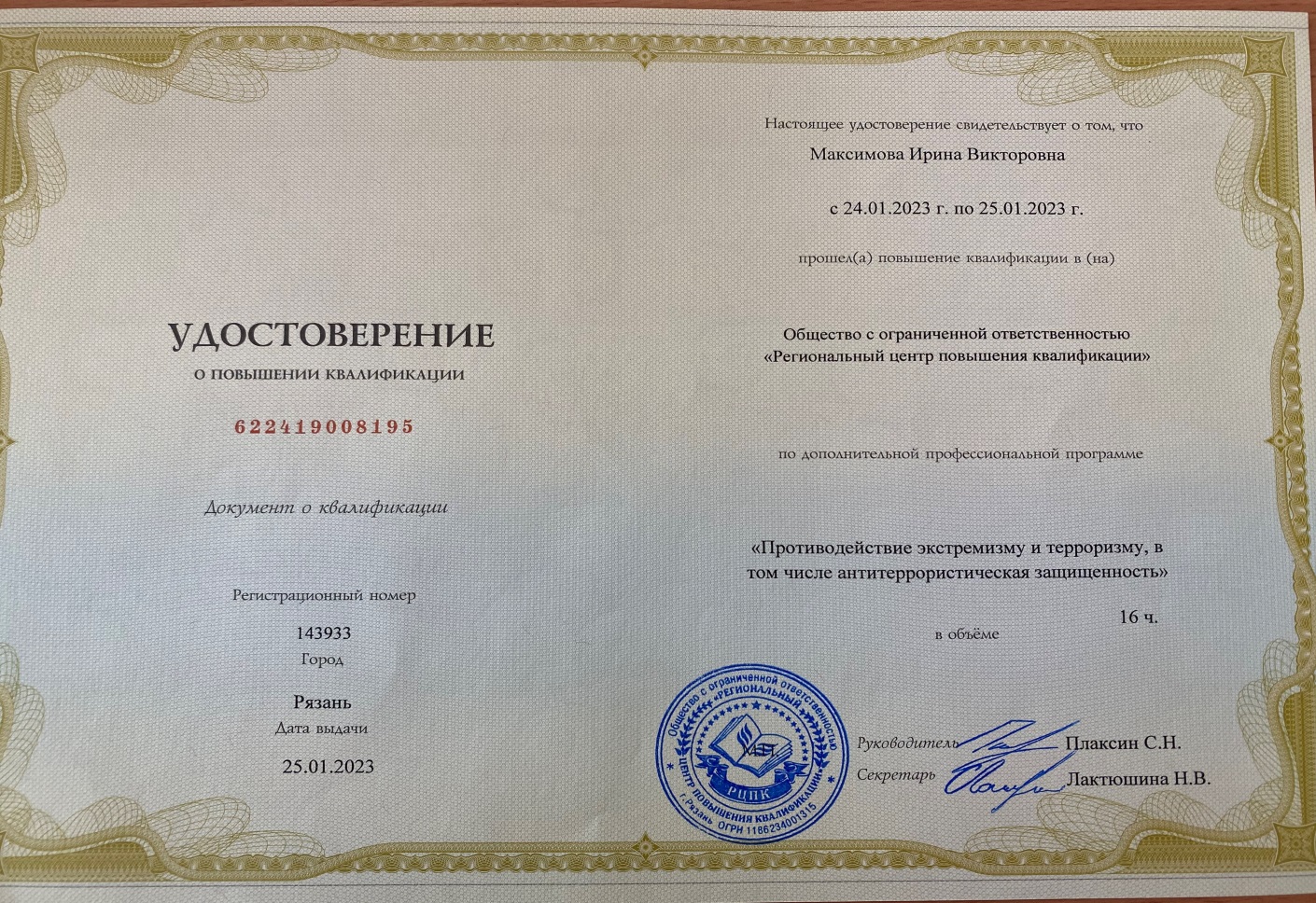 